Special Leave Request Form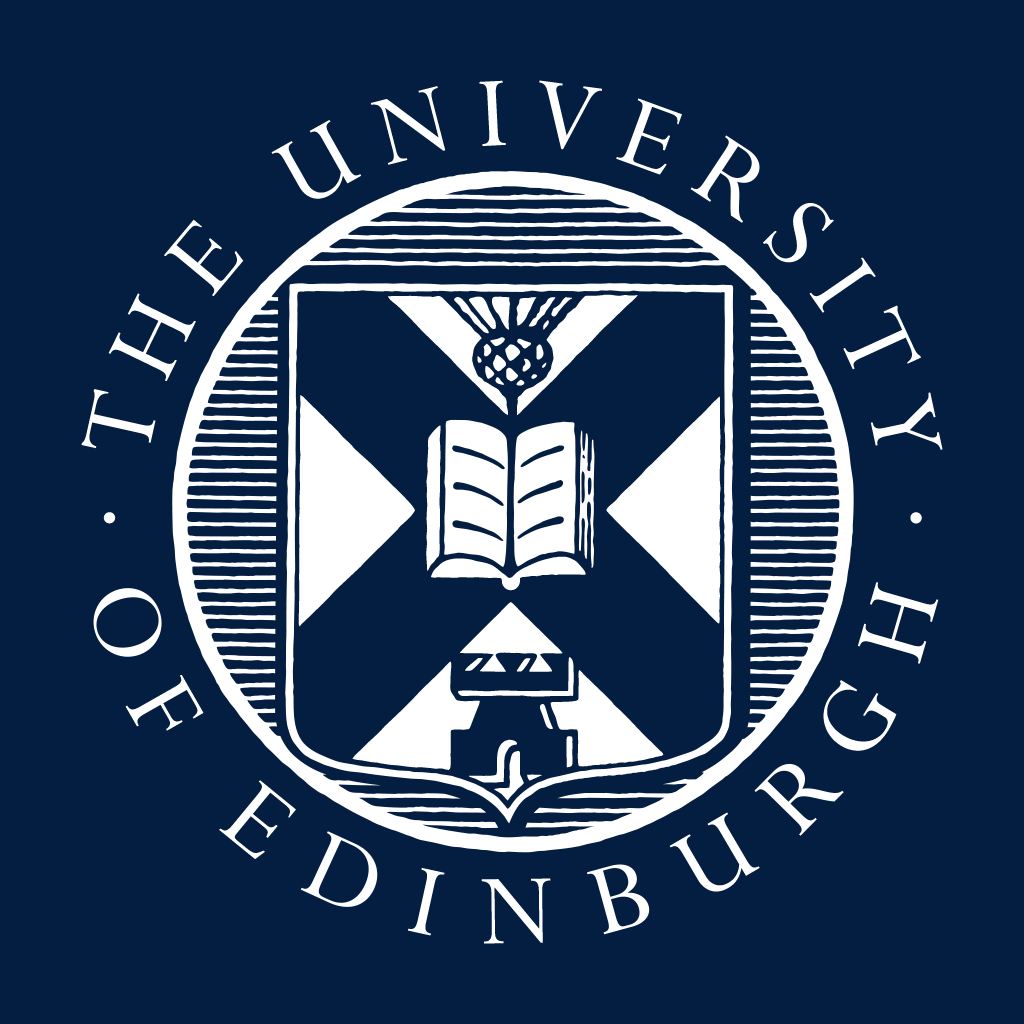 Special Leave Request FormSpecial Leave Request FormSpecial Leave Request FormGuidanceGuidanceGuidanceGuidancePlease refer to the Special Leave Policy before completing this form.  You must discuss your need for leave with your manager before requesting special leave. You can request most forms of special leave through People and Money. This form should only be used to request leave to represent your country, campaign for election to parliament or for an extended period of unpaid leave.Once you have fully completed sections 1, 2 and 3, please forward the form to your manager for authorisation.  Please refer to the Special Leave Policy before completing this form.  You must discuss your need for leave with your manager before requesting special leave. You can request most forms of special leave through People and Money. This form should only be used to request leave to represent your country, campaign for election to parliament or for an extended period of unpaid leave.Once you have fully completed sections 1, 2 and 3, please forward the form to your manager for authorisation.  Please refer to the Special Leave Policy before completing this form.  You must discuss your need for leave with your manager before requesting special leave. You can request most forms of special leave through People and Money. This form should only be used to request leave to represent your country, campaign for election to parliament or for an extended period of unpaid leave.Once you have fully completed sections 1, 2 and 3, please forward the form to your manager for authorisation.  Please refer to the Special Leave Policy before completing this form.  You must discuss your need for leave with your manager before requesting special leave. You can request most forms of special leave through People and Money. This form should only be used to request leave to represent your country, campaign for election to parliament or for an extended period of unpaid leave.Once you have fully completed sections 1, 2 and 3, please forward the form to your manager for authorisation.  Section 1: Personal DetailsSection 1: Personal DetailsSection 1: Personal DetailsSection 1: Personal DetailsName: Employee Number: Department / School:Sponsored Visa Holder:Yes            No  As a sponsored visa holder you are permitted to take up to four weeks’ unpaid leave during a calendar year. If you take more time off on an unpaid basis, the University must cease its sponsorship of you.Yes            No  As a sponsored visa holder you are permitted to take up to four weeks’ unpaid leave during a calendar year. If you take more time off on an unpaid basis, the University must cease its sponsorship of you.Yes            No  As a sponsored visa holder you are permitted to take up to four weeks’ unpaid leave during a calendar year. If you take more time off on an unpaid basis, the University must cease its sponsorship of you.Section 2: Leave Details   Section 2: Leave Details   Section 2: Leave Details   Section 2: Leave Details   Mark the type of leave requested (select one)Mark the type of leave requested (select one)Mark the type of leave requested (select one)Mark the type of leave requested (select one)Reason for Absence – if additional information is necessary:Reason for Absence – if additional information is necessary:Reason for Absence – if additional information is necessary:Reason for Absence – if additional information is necessary:Special Leave Dates (dd/mm/yyyy)Start date:                    End date:                       Number of Working Hours Requested        For payroll purposes, enter number of leave hours       and number of working hours per week      Special Leave Dates (dd/mm/yyyy)Start date:                    End date:                       Number of Working Hours Requested        For payroll purposes, enter number of leave hours       and number of working hours per week      Special Leave Dates (dd/mm/yyyy)Start date:                    End date:                       Number of Working Hours Requested        For payroll purposes, enter number of leave hours       and number of working hours per week      Special Leave Dates (dd/mm/yyyy)Start date:                    End date:                       Number of Working Hours Requested        For payroll purposes, enter number of leave hours       and number of working hours per week      Section 3: Declaration and SignatureSection 3: Declaration and SignatureSection 3: Declaration and SignatureSection 3: Declaration and Signature I declare that:The information in this request is accurateWhere appropriate, I have submitted the relevant supporting documentationFor periods of unpaid leave I authorise the appropriate deduction of pay from my salaryPeriods of unpaid leave may impact my pension benefits and contributions. I declare that:The information in this request is accurateWhere appropriate, I have submitted the relevant supporting documentationFor periods of unpaid leave I authorise the appropriate deduction of pay from my salaryPeriods of unpaid leave may impact my pension benefits and contributions. I declare that:The information in this request is accurateWhere appropriate, I have submitted the relevant supporting documentationFor periods of unpaid leave I authorise the appropriate deduction of pay from my salaryPeriods of unpaid leave may impact my pension benefits and contributions. I declare that:The information in this request is accurateWhere appropriate, I have submitted the relevant supporting documentationFor periods of unpaid leave I authorise the appropriate deduction of pay from my salaryPeriods of unpaid leave may impact my pension benefits and contributions.Signed:      Signed:      Date (dd/mm/yyyy):       Date (dd/mm/yyyy):       Once the form has been completed, save and then email/send to your manager.Once the form has been completed, save and then email/send to your manager.Once the form has been completed, save and then email/send to your manager.Once the form has been completed, save and then email/send to your manager.Section 4:  Manager ApprovalIf agreement is reached for the employee to use annual leave and/or time of in lieu to accommodate the request, this form does not need to be submitted. Section 4:  Manager ApprovalIf agreement is reached for the employee to use annual leave and/or time of in lieu to accommodate the request, this form does not need to be submitted. Section 4:  Manager ApprovalIf agreement is reached for the employee to use annual leave and/or time of in lieu to accommodate the request, this form does not need to be submitted. Section 4:  Manager ApprovalIf agreement is reached for the employee to use annual leave and/or time of in lieu to accommodate the request, this form does not need to be submitted. Special Leave AgreedAs above ORNew leave dates that have been agreed are (dd/mm/yyyy):New start date:                      New end date:        For payroll purposes, enter number of leave hours       and number of working hours per week      Special Leave AgreedAs above ORNew leave dates that have been agreed are (dd/mm/yyyy):New start date:                      New end date:        For payroll purposes, enter number of leave hours       and number of working hours per week      Special Leave AgreedAs above ORNew leave dates that have been agreed are (dd/mm/yyyy):New start date:                      New end date:        For payroll purposes, enter number of leave hours       and number of working hours per week      Special Leave AgreedAs above ORNew leave dates that have been agreed are (dd/mm/yyyy):New start date:                      New end date:        For payroll purposes, enter number of leave hours       and number of working hours per week      Manager’s Signature:      Manager’s Signature:      Manager’s Signature:      Date (dd/mm/yyyy):      On completion, submit this form through People and Money. You should also send a copy to the person responsible for updating absence records in your College/ School/ Department.  Copy in the employee for confirmation.On completion, submit this form through People and Money. You should also send a copy to the person responsible for updating absence records in your College/ School/ Department.  Copy in the employee for confirmation.On completion, submit this form through People and Money. You should also send a copy to the person responsible for updating absence records in your College/ School/ Department.  Copy in the employee for confirmation.On completion, submit this form through People and Money. You should also send a copy to the person responsible for updating absence records in your College/ School/ Department.  Copy in the employee for confirmation.Section 5: School  / Department - Leave recording Update Oracle with leave details and dates (unpaid special leave cannot yet be recorded in People and Money). Ensure the document is uploaded to the digital employee file in line with local procedures.Section 5: School  / Department - Leave recording Update Oracle with leave details and dates (unpaid special leave cannot yet be recorded in People and Money). Ensure the document is uploaded to the digital employee file in line with local procedures.Section 5: School  / Department - Leave recording Update Oracle with leave details and dates (unpaid special leave cannot yet be recorded in People and Money). Ensure the document is uploaded to the digital employee file in line with local procedures.Section 5: School  / Department - Leave recording Update Oracle with leave details and dates (unpaid special leave cannot yet be recorded in People and Money). Ensure the document is uploaded to the digital employee file in line with local procedures.Section 6: Payroll use onlySection 6: Payroll use onlySection 6: Payroll use onlySection 6: Payroll use onlyNotes:Notes:Notes:Notes:Section 7: Pensions use onlySection 7: Pensions use onlySection 7: Pensions use onlySection 7: Pensions use onlyNotes:Notes:Notes:Notes: